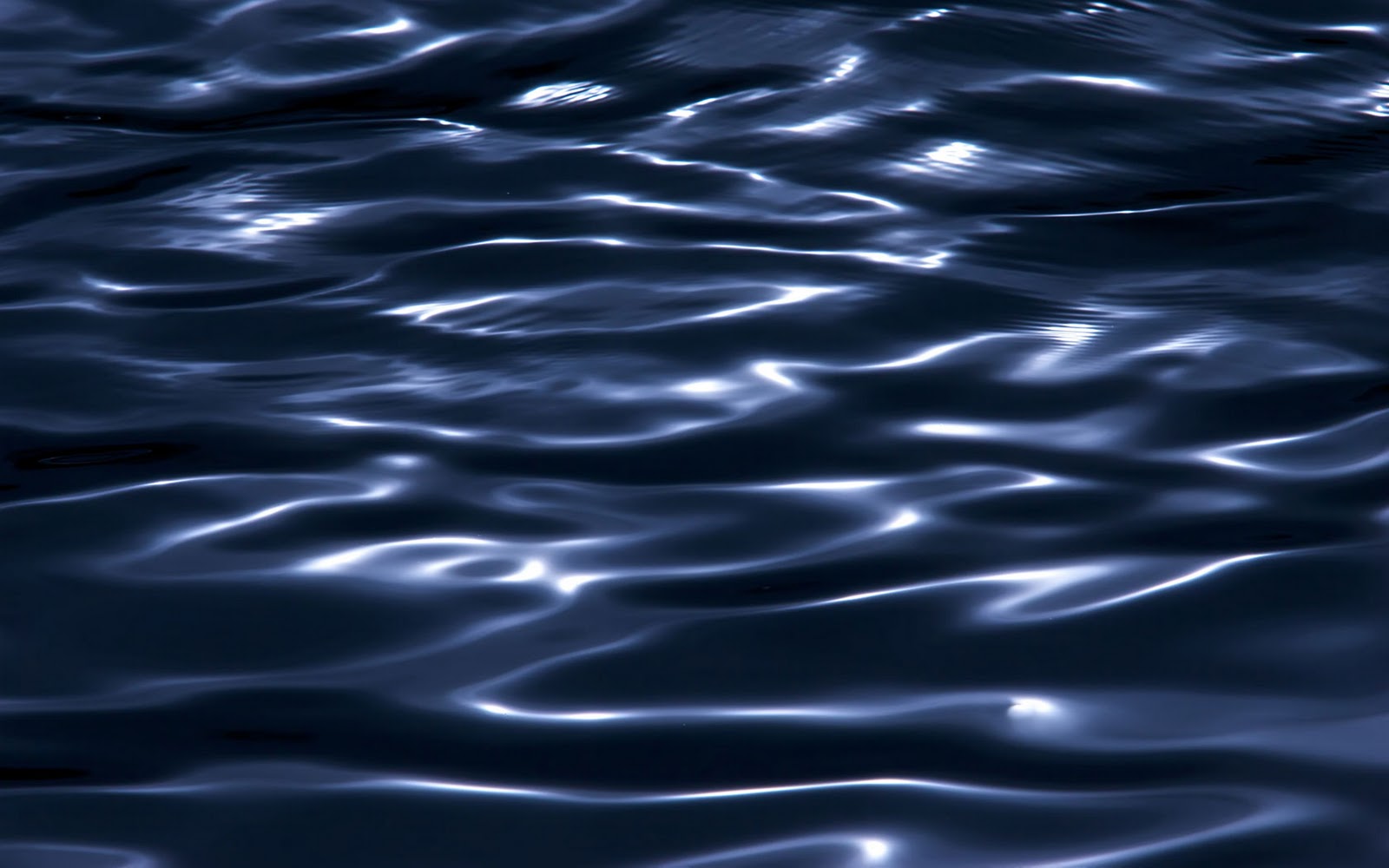                      PHARAONIC FISH               A fish is swimming in the sea,               Pharaonic  fish.               Jesus  comes after her                In the deep sea.               »Oh, wait fish, wait fish,               Pharaonic  fish!               We would like to ask you               what is happening in the world.«               »If I flip over my tail,               the whole world will be submersed.               If I turn onto my back               The whole world will perish.«               »Oh, don't do it fish,               Pharaonic  fish.               For the sake of innocent children,               For the sake of women in childbirth.«                               ABOUT THE POEMThis folk poem is about the destruction of the world which will be submerged by the oceans.Pharaonic fish is supposed to reign at the bottom of the sea. It appears in the form of a fish-woman or mermaid and has apocalyptic power. The fish is carrying the world on its tail and if it moves or shakes it, a disaster will hit the planet. The poem Pharaonic fish (RIBA FARONIKA) has been preserved in the Tolmin region and even today people love to sing it.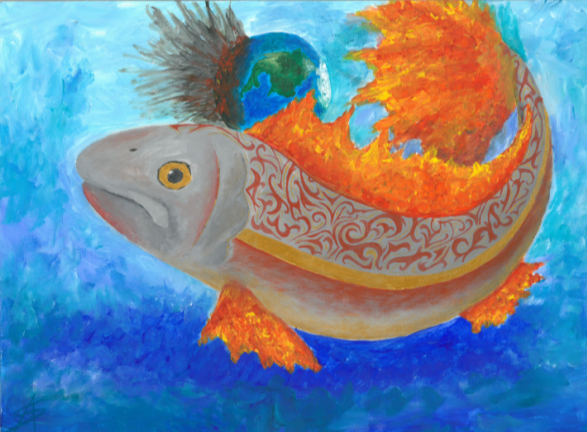 To listen to the song go to RIBA FARONICA: https://www.youtube.com/watch?v=jKmHN11pwgw                                                                                                          Poem translated by Zvonka Dalić Rink                                                                                                          Illustrated by Ana Svetičič